5082W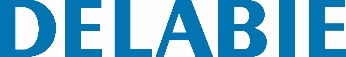 Angled stainless steel grab bar 135°, white, 400 x 400mmАртикул: 5082W Технические характеристикиAngled grab bar 135° for people with reduced mobility, Ø 32mm.For use as a handrail (horizontal part) or as a grab bar (135° part) for WCs, showers or baths.Universal for either left or right side.Dimensions: 400 x 400mm.Bacteriostatic 304 stainless steel tube, white powder-coated.Plate welded to the tube by invisible bead weld (process exclusive to ArN-Securit).40mm gap between the bar and the wall: minimal space prevents the forearm passing between the bar and the wall, reducing the risk of fracture in case of loss of balance.3 fixing points prevent the hand from getting trapped and simplify installation. Concealed fixings, secured to wall on a 3-hole, 304 stainless steel plate, Ø 72mm.Supplied with stainless steel screws for concrete walls.Tested to over 250kg. Maximum recommended user weight: 170kg.10 year warranty. CE marked.